臺北市立成功高級中學111學年度「傑出市長獎」申請表※請具體描述優良事蹟，表格大小可下載後自行調整；獎狀等證明文件請附影本並裝訂成冊。就讀高中期間曾獲獎項或活動經歷請依競賽、展演或活動規模大小（主辦單位級別）與名次（前→後）分類依序填寫下欄請推薦師長填寫並簽名（無者免填，請導師於推薦人處簽名即可）班級座號姓名下載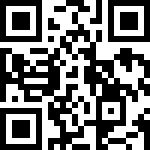 主辦單位級別個人獎項或活動經歷團體獎項或活動經歷國際性全國性縣市/區校內企業或民間機構讀書心得或小論文技能檢定或證照其他幹部經歷獎懲紀錄服務學習時數推薦者的話                                                                       推薦人簽名：　   　　　　　　　